ПРИЛОЖЕНИЕМИНИСТЕРСТВО НАУКИ И ВЫСШЕГО ОБРАЗОВАНИЯ РОССИЙСКОЙ ФЕДЕРАЦИИФЕДЕРАЛЬНОЕ ГОСУДАРСТВЕННОЕ БЮДЖЕТНОЕ ОБРАЗОВАТЕЛЬНОЕУЧРЕЖДЕНИЕ ВЫСШЕГО ОБРАЗОВАНИЯ«Рязанский государственный радиотехнический университет им. В.Ф.Уткина»КАФЕДРА РАДИОУПРАВЛЕНИЯ И СВЯЗИОЦЕНОЧНЫЕ МАТЕРИАЛЫ по дисциплине«Оконечные устройства радиоэлектронных систем передачи информации»Направление подготовки – 11.05.01 «Радиоэлектронные системы и комплексы»ОПОП академического специалитета «Радиоэлектронные системы передачи информации»Квалификация (степень) выпускника – специалистФорма обучения – очнаяРязань 2018 г.Оценочные материалы – это совокупность учебно-методических материалов (контрольных заданий, описаний форм и процедур), предназначенных для оценки качества освоения обучающимися данной дисциплины как части основной профессиональной образовательной программы.Цель – оценить соответствие знаний, умений и уровня приобретенных компетенций, обучающихся целям и требованиям основной профессиональной образовательной программы в ходе проведения текущего контроля и промежуточной аттестации.Основная задача – обеспечить оценку уровня сформированности общекультурных, общепрофессиональных и профессиональных компетенций, приобретаемых обучающимся в соответствии с этими требованиями.Контроль знаний проводится в форме текущего контроля и промежуточной аттестации.Текущий контроль успеваемости проводится с целью определения степени усвоения учебного материала, своевременного выявления и устранения недостатков в подготовке обучающихся и принятия необходимых мер по совершенствованию методики преподавания учебной дисциплины (модуля), организации работы обучающихся в ходе учебных занятий и оказания им индивидуальной помощи.К контролю текущей успеваемости относятся проверка знаний, умений и навыков, приобретенных обучающимися в ходе выполнения индивидуальных заданий на практических занятиях. На практических занятиях допускается использование либо системы «зачтено – не зачтено», либо рейтинговой системы оценки. Положительным итогом выполнения программы является определенное количество набранных баллов. Количество практических занятий и их тематика определена рабочей программой дисциплины, утвержденной заведующим кафедрой. Результат выполнения каждого индивидуального задания должен соответствовать всем критериям оценки в соответствии с компетенциями, установленными для заданного раздела дисциплины.Промежуточный контроль по дисциплине осуществляется проведением теоретического зачета. Форма проведения зачета – устный ответ по утвержденным экзаменационным билетам, сформулированным с учетом содержания учебной дисциплины. В экзаменационный билет включается два теоретических вопроса. В процессе подготовки к устному ответу экзаменуемый может составить в письменном виде план ответа, включающий в себя определения,  рисунки и т.п.6.1. Паспорт фонда оценочных средств по дисциплине (модулю)6.2. Критерии оценивания компетенций (результатов)1). Уровень усвоения материала, предусмотренного программой.2). Умение анализировать материал, устанавливать причинно-следственные связи.3). Ответы на вопросы: полнота, аргументированность, убежденность, умение делать выводы.4). Качество ответа (его общая композиция, логичность, убежденность, общая эрудиция)5). Использование дополнительной литературы при подготовке ответов.Оценка «зачтено» выставляется студенту, который прочно усвоил предусмотренный программный материал; правильно, аргументировано ответил на все вопросы, с приведением примеров; показал глубокие систематизированные знания, владеет приемами рассуждения и сопоставляет материал из разных источников: теорию связывает с практикой, другими темами данного курса, других изучаемых предметов; без ошибок выполнил практическое задание.Обязательным условием выставленной оценки является правильная речь в быстром или умеренном темпе. Дополнительным условием получения оценки «зачтено» могут стать хорошие успехи при выполнении самостоятельной и контрольной работы, систематическая активная работа на практических занятиях.Оценка «не зачтено» выставляется студенту, который не справился с 50% вопросов и заданий билета, в ответах на другие вопросы допустил существенные ошибки. Не может ответить на дополнительные вопросы, предложенные преподавателем. Целостного представления о взаимосвязях, компонентах, этапах развития культуры у студента нет. Оценивается качество устной и письменной речи, как и при выставлении положительной оценки.6.3.Типовые контрольные задания или иные материалы6.3.1. Вопросы к зачету по ОУСС.Место оконечных устройств с системе электросвязи.Характеристики телефонного (речевого) сигнала.Структурная схема электронного ТА.  Вызывное устройство и элементы коммутации.Принцип импульсного набора номера. Импульсный номеронабиратель ТА.Принцип  тонального  набора номера. Тональный номеронабирательТА.Вызывное устройство.Разговорные схемы. Противоместные схемы.Громкоговорящие ТА (спикерфоны), функциональная схема разговорного тракта.Бесшнуровые ТА. Классификация, особенности.Методы множественного доступа в ОУМТКС.Модуляция с расширенным спектром. Свойства и преимущества.Устройство бесшнурового ТА стандарта СТ-1. Стационарный блок.Устройство бесшнурового ТА стандарта СТ-1. Переносной блокВзаимодействие мобильного и стационарного блоков аналогового  БТА.Функциональная схема БТА цифрового стандарта.БТА стандарта СТ-2. Параметры, протокол приема/передачи.БТА стандарта DECT. Радиоинтерфейс.Профили приложений стандарта DECT. Системы беспроводного абонентского доступа (WLL). Архитектура системы WLL.Принцип организации сотовой связи.Элементы сотовой связи: телефонные аппараты, базовые станции, центр коммутации. Алгоритм обработки вызовов в сотовой телефонии.Стандарт GSM.Структура сети стандарта LTE.Технологии OFDMA и  SC-FDMA.Функциональные возможности LTE.Сети транкинговой связи.Стандарт TETRA.WLAN-сети.Wi-Fi сети.Стандарты беспроводной связи.Кодирование источника для цифровых данных. Свойства кодов. Понятие энтропии.Вероятностные методы сжатия: алгоритмы Шеннона - Фано и Хаффмена.Групповые коды: методы RLE, MNP 5, MNP 7.Словарный метод сжатия Лемпеля – Зива.Модемный протокол сжатия V42.bis.Факсимильные аппараты. Принцип работы.Факсимильное сжатие. Одномерное кодирование.Факсимильное сжатие. Двумерное кодирование.Кодеры речи. Назначение. Два направления кодирования речи.Принцип адаптивной импульсно-кодовой модуляции. Функциональная схема кодера.Принцип векторного квантования.Дифференциальная импульсно-кодовая модуляция (ДИКМ). Структурная схема кодера ДИКМ.Адаптивная дифференциальная импульсно-кодовая модуляция. Структурная схема кодера АДИКМ.Дельтамодуляция. Адаптивная дельта-модуляция. Кодер АДМ.Примерные ответы на вопросыХарактеристики телефонного (речевого) сигнала.Основными параметрами телефонного сигнала являются:мощность телефонного (речевого) сигнала Pтлф. среднюю мощность телефонного сигнала принимают равной 32 мкВт;коэффициент активности телефонного сообщения, то есть отношение времени, в течение которого мощность сигнала на выходе канала превышает заданное пороговое значение, к общему времени занятия канала для разговора. При разговоре каждый из собеседников говорит приблизительно 50% времени. Кроме того, отдельные слова, фразы отделяются паузами. Поэтому коэффициент активности составляет 0,25..0,35.динамический диапазон речевого сигнала определяется выраженным в децибелах отношением максимальной и минимальной мощности сигнала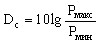 Динамический диапазон телефонного сигнала составляет DС=35...40 дБ;пик-фактор сигнала, который составляет 14 дБ.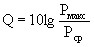 энергетический спектр речевого сигнала - область частот, в которой сосредоточена основная энергия сигнала. Речь представляет собой широкополосный процесс, частотный спектр которого простирается от 50..100 Гц до 8000..10000 Гц. Установлено, однако, что качество речи получается вполне удовлетворительным при ограничении спектра частотами 300..3400 Гц. Эти частоты приняты МСЭ в качестве границ эффективного спектра речи. При указанной полосе частот слоговая разборчивость составляет около 90%, разборчивость фраз - более 99% и сохраняется удовлетворительная натуральность звучания.Архитектура системы WLL.Как правило, подавляющее количество существующих систем WLL состоят из следующих основных узлов: − контроллера (концентратора) базовых станций; − базовых станций; − абонентских терминалов; − терминала технического обслуживания и эксплуатации. Контроллер базовых станций предназначен для коммутации трафика WLL, обработки вызовов и обеспечения связи с коммутатором ТФОП. Он поддерживает функции управления системой, реализуемые на базе терминала технического обслуживания и эксплуатации. Как правило, связь с коммутатором ТФОП осуществляется по цифровым каналам с высокой пропускной способностью или по двухпроводным линиям с использованием соответствующих интерфейсов. Базовые станции осуществляют радиосвязь с абонентами системы в пределах своих зон обслуживания и обеспечивают передачу вызовов контроллеру. Радиус зоны обслуживания зависит от используемой в системе WLL радиотехнологии. В состав базовой станции входят антенно-фидерное оборудование, приемопередающая аппаратура, локальная подсистема управления, коммуникационные интерфейсы и подсистемы питания. Абонентские терминалы могут представлять собой беспроводные телефонные трубки, специальные настольные телефонные аппараты с трансивером (приемо-передатчик) и антенной и стационарные блоки на одну или несколько телефонных линий, к которым подключают обычные телефоны, факсы, модемы. Терминал технического обслуживания и эксплуатации представляет собой компьютер со специальным управляющим приложением для обеспечения конфигурирования и мониторинга работы компонентов системы WLL, осуществления контроля абонентских терминалов, проведения операций диагностики и технического обслуживания. Обычно для связи базовой станции с контроллером системы могут использоваться проводные и беспроводные каналы связи. Здесь выбор физической среды передачи информации остается за оператором.6.3.2. Типовые задания для самостоятельной работыЧтение и анализ научной литературы по темам и проблемам курса.Написание рефератов по заданным темам.Подготовка выступлений для коллективной дискуссии.6.3.3. Планы семинарских и практических занятийМодуль  1 «Назначение, разновидности и характеристики оконечных устройств систем связи (ОУСС)»Цель: систематизация знаний по вопросам назначения и характеристик ОУСС. Вопросы для обсуждения1. Место ОУ с системах электросвязи. 2. Потребительские функции сети электросвязи. 3. Услуги, предоставляемые абоненту телекоммуникационной сети.  Задания для самостоятельной работы1. Разновидности ОУСС.Рекомендуемая литератураОсновная 1. Телекоммуникационные системы и сети. В 3 т. Т. 2. Радиосвязь, радиовещание, телевидение : учеб. пособие для вузов / Г.П. Катунин, Г.В. Мамчев, В.Н. Попантонопуло, В.П. Шувалов, ред.: В.П. Шувалов .— 3-е изд., стер. - М. : Горячая линия – Телеком, 2014 .— ISBN 978-5-9912-0338-82. Телекоммуникационные системы и сети. В 3 т. Т. 3. Мультисервисные сети : учеб. пособие для вузов / В.В. Величко, Е.А. Субботин, В.П. Шувалов, А.Ф. Ярославцев, ред.: В.П. Шувалов .— 2-е изд., стер. — М. : Горячая линия – Телеком, 2015 .— ISBN 978-5-9912-0484-2Дополнительная1. Телекоммуникационные системы и сети. В 3 т. Т. 2. Радиосвязь, радиовещание, телевидение : учеб. пособие для вузов / Г.П. Катунин, Г.В. Мамчев, В.Н. Попантонопуло, В.П. Шувалов, ред.: В.П. Шувалов .— 2-е изд., испр и доп. - М. : Горячая линия – Телеком, 2004. – 672 с. Модуль 2 «Классификация, характеристики телефонных аппаратов (ТА) и функциональные особенности построения основных узлов»Цель: систематизация знаний об устройстве и характеристиках ТА. Вопросы для обсуждения1. Функции, выполняемые ТА.        2. Вызывное устройство и элементы коммутации.3. Местный эффект и борьба с ним.Задания для самостоятельной работы1. История создания телефона.2. Виды микрофонов.3. Телефонные капсюли.4. АОН и автоответчики.5. Таксофоны.Рекомендуемая литератураОсновная 1. Телекоммуникационные системы и сети. В 3 т. Т. 2. Радиосвязь, радиовещание, телевидение : учеб. пособие для вузов / Г.П. Катунин, Г.В. Мамчев, В.Н. Попантонопуло, В.П. Шувалов, ред.: В.П. Шувалов .— 3-е изд., стер. - М. : Горячая линия – Телеком, 2014 .— ISBN 978-5-9912-0338-82. Телекоммуникационные системы и сети. В 3 т. Т. 3. Мультисервисные сети : учеб. пособие для вузов / В.В. Величко, Е.А. Субботин, В.П. Шувалов, А.Ф. Ярославцев, ред.: В.П. Шувалов .— 2-е изд., стер. — М. : Горячая линия – Телеком, 2015 .— ISBN 978-5-9912-0484-23. Гордиенко, В.Н. Многоканальные телекоммуникационные системы : учебник / М.С. Тверецкий, В.Н. Гордиенко .— 2-е изд., испр. и доп. — М. : Горячая линия – Телеком, 2013 .— ISBN 978-5-9912-0251-0Дополнительная1. Б.С. Гольштейн. Системы коммутации. – СПб.: «БХВ – Санкт-Петербург», 2003. – 318 с.2. Телекоммуникационные системы и сети. В 3 т. Т. 2. Радиосвязь, радиовещание, телевидение : учеб. пособие для вузов / Г.П. Катунин, Г.В. Мамчев, В.Н. Попантонопуло, В.П. Шувалов, ред.: В.П. Шувалов .— 2-е изд., испр и доп. - М. : Горячая линия – Телеком, 2004. – 672 с. Модуль 3 «Принципы построения и стандарты бесшнуровых ТА (БТА)»Цель: систематизация знаний об устройстве и характеристиках БТА.Вопросы для обсуждения1. Классификация, особенности БТА.2. Устройство стационарного и переносного блоков БТА.3. Компрессоры, экспандеры и их использование в БТА4. БТА цифровых стандартов, структура пакетов, процедура установления связи.Задания для самостоятельной работы1. Взаимодействие мобильного и стационарного блока БТА.2. БТА стандарта СТ-1.3. Радиоудлинители.4. Антенны БТА.Рекомендуемая литератураОсновная1. Телекоммуникационные системы и сети. В 3 т. Т. 2. Радиосвязь, радиовещание, телевидение : учеб. пособие для вузов / Г.П. Катунин, Г.В. Мамчев, В.Н. Попантонопуло, В.П. Шувалов, ред.: В.П. Шувалов .— 3-е изд., стер. - М. : Горячая линия – Телеком, 2014 .— ISBN 978-5-9912-0338-82. Телекоммуникационные системы и сети. В 3 т. Т. 3. Мультисервисные сети : учеб. пособие для вузов / В.В. Величко, Е.А. Субботин, В.П. Шувалов, А.Ф. Ярославцев, ред.: В.П. Шувалов .— 2-е изд., стер. — М. : Горячая линия – Телеком, 2015 .— ISBN 978-5-9912-0484-23. Гордиенко, В.Н. Многоканальные телекоммуникационные системы : учебник / М.С. Тверецкий, В.Н. Гордиенко .— 2-е изд., испр. и доп. — М. : Горячая линия – Телеком, 2013 .— ISBN 978-5-9912-0251-0Дополнительная1. Телекоммуникационные системы и сети. В 3 т. Т. 2. Радиосвязь, радиовещание, телевидение : учеб. пособие для вузов / Г.П. Катунин, Г.В. Мамчев, В.Н. Попантонопуло, В.П. Шувалов, ред.: В.П. Шувалов .— 2-е изд., испр и доп. - М. : Горячая линия – Телеком, 2004. – 672 с. 2. Б.С. Гольштейн. Системы коммутации. – СПб.: «БХВ – Санкт-Петербург», 2003. – 318 с.Модуль 4 «Принципы построения абонентских аппаратов подвижной связи»Цель: систематизация знаний об особенностях подвижной связи.Вопросы для обсуждения1. Структурная схема абонентского блока подвижной связи. 2. Особенность абонентского блока подвижной связи.3.  Стандарт GSM.4.  Стандарт LTE.   5. Модуляция с расширением спектра OFDM.6. WLAN – сети, Wi-Fi.7. Цифровые транкинговые системы.8. Стандарт TETRA.Задания для самостоятельной работы1. Методы определения местоположения абонентов в системах подвижной связи.2. Система GPRS: принцип функционирования, сигналы, мобильные блоки.3. Область применения транкинговой связи.4. Транкинговая и мобильная связь: сходство и различия.5. Пейджинговая связь.6. Телефоны спутниковой связи.7. Фрактальные антенны.8. Технология антенн MIMO.Рекомендуемая литератураОсновная 1. Телекоммуникационные системы и сети. В 3 т. Т. 2. Радиосвязь, радиовещание, телевидение : учеб. пособие для вузов / Г.П. Катунин, Г.В. Мамчев, В.Н. Попантонопуло, В.П. Шувалов, ред.: В.П. Шувалов .— 3-е изд., стер. - М. : Горячая линия – Телеком, 2014 .— ISBN 978-5-9912-0338-82. Телекоммуникационные системы и сети. В 3 т. Т. 3. Мультисервисные сети : учеб. пособие для вузов / В.В. Величко, Е.А. Субботин, В.П. Шувалов, А.Ф. Ярославцев, ред.: В.П. Шувалов .— 2-е изд., стер. — М. : Горячая линия – Телеком, 2015 .— ISBN 978-5-9912-0484-23. Гордиенко, В.Н. Многоканальные телекоммуникационные системы : учебник / М.С. Тверецкий, В.Н. Гордиенко .— 2-е изд., испр. и доп. — М. : Горячая линия – Телеком, 2013 .— ISBN 978-5-9912-0251-04. Крук, Б.И. Телекоммуникационные системы и сети. Т. 1. Современные технологии : учеб. пособие / В.Н. Попантонопуло, В.П. Шувалов, Б.И. Крук .— 4-е изд., испр. и доп. — М. : Горячая линия – Телеком, 2012 .— ISBN 978-5-9912-0208-45. Алексеев, Е.Б. Проектирование и техническая эксплуатация цифровых телекоммуникационных систем и сетей : учеб. пособие / В.Н. Гордиенко, В.В. Крухмалев, А.Д. Моченов, М.С. Тверецкий, Е.Б. Алексеев .— 2-е изд. — М. : Горячая линия – Телеком, 2012 .— ISBN 978-5-9912-0254-3Дополнительная 1. Телекоммуникационные системы и сети. В 3 т. Т. 2. Радиосвязь, радиовещание, телевидение : учеб. пособие для вузов / Г.П. Катунин, Г.В. Мамчев, В.Н. Попантонопуло, В.П. Шувалов, ред.: В.П. Шувалов .— 2-е изд., испр и доп. - М. : Горячая линия – Телеком, 2004. – 672 с. Модуль 5 «Организация “последней мили” на основе систем беспроводного абонентского доступа (WLL)»Цель: систематизация знаний по вопросам беспроводного абонентского доступа.Вопросы для обсуждения1. Архитектура WLL.2. Сравнение вариантов реализации WLL с использованием различных технологий.Задания для самостоятельной работы1. Назначение WLL.Рекомендуемая литератураОсновная 1. Телекоммуникационные системы и сети. В 3 т. Т. 2. Радиосвязь, радиовещание, телевидение : учеб. пособие для вузов / Г.П. Катунин, Г.В. Мамчев, В.Н. Попантонопуло, В.П. Шувалов, ред.: В.П. Шувалов .— 3-е изд., стер. - М. : Горячая линия – Телеком, 2014 .— ISBN 978-5-9912-0338-82. Телекоммуникационные системы и сети. В 3 т. Т. 3. Мультисервисные сети : учеб. пособие для вузов / В.В. Величко, Е.А. Субботин, В.П. Шувалов, А.Ф. Ярославцев, ред.: В.П. Шувалов .— 2-е изд., стер. — М. : Горячая линия – Телеком, 2015 .— ISBN 978-5-9912-0484-23. Гордиенко, В.Н. Многоканальные телекоммуникационные системы : учебник / М.С. Тверецкий, В.Н. Гордиенко .— 2-е изд., испр. и доп. — М. : Горячая линия – Телеком, 2013 .— ISBN 978-5-9912-0251-0Дополнительная1. Телекоммуникационные системы и сети. В 3 т. Т. 2. Радиосвязь, радиовещание, телевидение : учеб. пособие для вузов / Г.П. Катунин, Г.В. Мамчев, В.Н. Попантонопуло, В.П. Шувалов, ред.: В.П. Шувалов .— 2-е изд., испр и доп. - М. : Горячая линия – Телеком, 2004. – 672 с. Модуль  6 «Кодирование речевых сигналов»Цель: систематизация знаний о методах кодирования речевых сигналов.Вопросы для обсуждения1. Равномерное, неравномерное и адаптивное квантование. 2. Принцип векторного квантования. 3. Принцип адаптивной импульсно-кодовой модуляции. 4. Дельта-модуляция. Адаптивная дельта-модуляция. Задания для самостоятельной работы:1. Кодеры речи. Назначение.2. Частотное и временное маскирование звука.Рекомендуемая литература:Основная 1. Телекоммуникационные системы и сети. В 3 т. Т. 3. Мультисервисные сети : учеб. пособие для вузов / В.В. Величко, Е.А. Субботин, В.П. Шувалов, А.Ф. Ярославцев, ред.: В.П. Шувалов .— 2-е изд., стер. — М. : Горячая линия – Телеком, 2015 .— ISBN 978-5-9912-0484-22. Гордиенко, В.Н. Многоканальные телекоммуникационные системы : учебник / М.С. Тверецкий, В.Н. Гордиенко .— 2-е изд., испр. и доп. — М. : Горячая линия – Телеком, 2013 .— ISBN 978-5-9912-0251-03. Крук, Б.И. Телекоммуникационные системы и сети. Т. 1. Современные технологии : учеб. пособие / В.Н. Попантонопуло, В.П. Шувалов, Б.И. Крук .— 4-е изд., испр. и доп. — М. : Горячая линия – Телеком, 2012 .— ISBN 978-5-9912-0208-44. Алексеев, Е.Б. Проектирование и техническая эксплуатация цифровых телекоммуникационных систем и сетей : учеб. пособие / В.Н. Гордиенко, В.В. Крухмалев, А.Д. Моченов, М.С. Тверецкий, Е.Б. Алексеев .— 2-е изд. — М. : Горячая линия – Телеком, 2012 .— ISBN 978-5-9912-0254-3Дополнительная1. Телекоммуникационные системы и сети. В 3 т. Т. 2. Радиосвязь, радиовещание, телевидение : учеб. пособие для вузов / Г.П. Катунин, Г.В. Мамчев, В.Н. Попантонопуло, В.П. Шувалов, ред.: В.П. Шувалов .— 2-е изд., испр и доп. - М. : Горячая линия – Телеком, 2004. – 672 с. Модуль 7 «Основные методы и алгоритмы сжатия данных»Цель: систематизация знаний о методах и алгоритмах сжатия данных.Вопросы для обсужденияКодирование данных методом Хаффмена. Словарный метод сжатия данных LZ. Принцип модемного сжатия по стандартам MNP5, MNP7.Задания для самостоятельной работы:1. Кодирование данных в модемном протоколе V.42 b. Рекомендуемая литература:Основная 1. Телекоммуникационные системы и сети. В 3 т. Т. 3. Мультисервисные сети : учеб. пособие для вузов / В.В. Величко, Е.А. Субботин, В.П. Шувалов, А.Ф. Ярославцев, ред.: В.П. Шувалов .— 2-е изд., стер. — М. : Горячая линия – Телеком, 2015 .— ISBN 978-5-9912-0484-22. Гордиенко, В.Н. Многоканальные телекоммуникационные системы : учебник / М.С. Тверецкий, В.Н. Гордиенко .— 2-е изд., испр. и доп. — М. : Горячая линия – Телеком, 2013 .— ISBN 978-5-9912-0251-03. Крук, Б.И. Телекоммуникационные системы и сети. Т. 1. Современные технологии : учеб. пособие / В.Н. Попантонопуло, В.П. Шувалов, Б.И. Крук .— 4-е изд., испр. и доп. — М. : Горячая линия – Телеком, 2012 .— ISBN 978-5-9912-0208-44. Алексеев, Е.Б. Проектирование и техническая эксплуатация цифровых телекоммуникационных систем и сетей : учеб. пособие / В.Н. Гордиенко, В.В. Крухмалев, А.Д. Моченов, М.С. Тверецкий, Е.Б. Алексеев .— 2-е изд. — М. : Горячая линия – Телеком, 2012 .— ISBN 978-5-9912-0254-3Дополнительная   1. Лагутенко О.И. Современные модемы. М.: «ЭКО-ТРЕНДЗ»,  2002. – 343 с.Модуль 8 «Факсимильные аппараты»Цель: систематизация знаний о факсимильной связи.Вопросы для обсуждения1. Структурная схема факсимильного аппарата. 2. Методы сжатия данных при передаче факсов. 3. Одномерное и двумерное кодирование при передаче факсов   Задания для самостоятельной работы:1. Место факсимильной связи в современных системах передачи информации. Рекомендуемая литература:Основная 1. Телекоммуникационные системы и сети. В 3 т. Т. 3. Мультисервисные сети : учеб. пособие для вузов / В.В. Величко, Е.А. Субботин, В.П. Шувалов, А.Ф. Ярославцев, ред.: В.П. Шувалов .— 2-е изд., стер. — М. : Горячая линия – Телеком, 2015 .— ISBN 978-5-9912-0484-22. Гордиенко, В.Н. Многоканальные телекоммуникационные системы : учебник / М.С. Тверецкий, В.Н. Гордиенко .— 2-е изд., испр. и доп. — М. : Горячая линия – Телеком, 2013 .— ISBN 978-5-9912-0251-03. Крук, Б.И. Телекоммуникационные системы и сети. Т. 1. Современные технологии : учеб. пособие / В.Н. Попантонопуло, В.П. Шувалов, Б.И. Крук .— 4-е изд., испр. и доп. — М. : Горячая линия – Телеком, 2012 .— ISBN 978-5-9912-0208-44. Алексеев, Е.Б. Проектирование и техническая эксплуатация цифровых телекоммуникационных систем и сетей : учеб. пособие / В.Н. Гордиенко, В.В. Крухмалев, А.Д. Моченов, М.С. Тверецкий, Е.Б. Алексеев .— 2-е изд. — М. : Горячая линия – Телеком, 2012 .— ISBN 978-5-9912-0254-3Дополнительная   1. Лагутенко О.И. Современные модемы. М.: «ЭКО-ТРЕНДЗ»,  2002. – 343 с.6.3.4. Самостоятельная работа бакалавровВ рамках самостоятельной работы студентам предлагается выполнить письменные работы по предложенным темам.Тематика творческих заданий по оконечным устройствам многоканальных телекоммуникационных систем1. Телефонная связь - наиболее массовый и важнейший вид электросвязи.2. Аппаратура передачи речи.3. Шифрование данных в системах WLL.4. Электронная подпись (в том числе ГОСТ Р34.1094 на цифровую подпись).5. Способы обеспечения конфиденциальности данных в системах подвижной радиосвязи.6. Закрытие речевых сигналов в ТФ каналах.7. АКС (аппараты конфиденциальной связи). Функциональное устройство, принципы закрытия информации.8. Стандарт защиты данных DES. Принцип, область применения.9. Аппаратура DECT, схемотехника базовых и мобильных блоков.10. Аппаратура CT2, схемотехника базовых и мобильных блоков.11. Реализация разнесенного приема в абонентских устройствах WLL и подвижной связи.12. Оценка потенциальной дальности стандартов систем WLL и подвижной связи.13. Современные методы сжатия изображений.14. Современные методы сжатия видео. 15. Современные методы сжатия звука. 16. Речевые кодеки спутниковых систем связи. Аппаратная и алгоритмическая реализация.17. Применение принципа полосового вокодера в алгоритмах сжатия звука.18. Схемотехника ВЧ блоков мобильных станций подвижной связи стандарта GSM.19. Схемотехника ВЧ блоков мобильных станций подвижной связи стандарта CDMA.20. Схемотехника интерфейсной и НЧ части мобильных станций подвижной связи.21. XDSL модемы.22. Кабельные модемы.23. Модемы для электрических сетей.24. Низкоскоростные (ТЧ) пакетные радиомодемы.25. Низкоскоростные (ТЧ) радиомодемы “точка-точка”.25. Стандарт WI-FI. Радиоинтерфейс.26. Технология Bluetooth. Радиоинтерфейс. Функциональное построение.№ п/пКонтролируемые разделы (темы) дисциплины(результаты по разделам)Код контролируемой компетенции (или её части)Наименованиеоценочногосредства№ п/пКонтролируемые разделы (темы) дисциплины(результаты по разделам)Код контролируемой компетенции (или её части)Наименованиеоценочногосредства12341. Структура РСПИ и их классификацияПК-4.1Зачет2.Модуляция и демодуляция сигналов.ПК-4.1Зачет3.Анализ канала связиПК-4.1Зачет4.Канальное кодированиеПК-4.1Зачет5.Компромиссы между модуляцией и кодированиемПК-4.1Зачет6.СинхронизацияПК-4.1Зачет7.Множественный доступ и уплотнение каналовПК-4.1Зачет8.Технологии расширение спектраПК-4.1Зачет